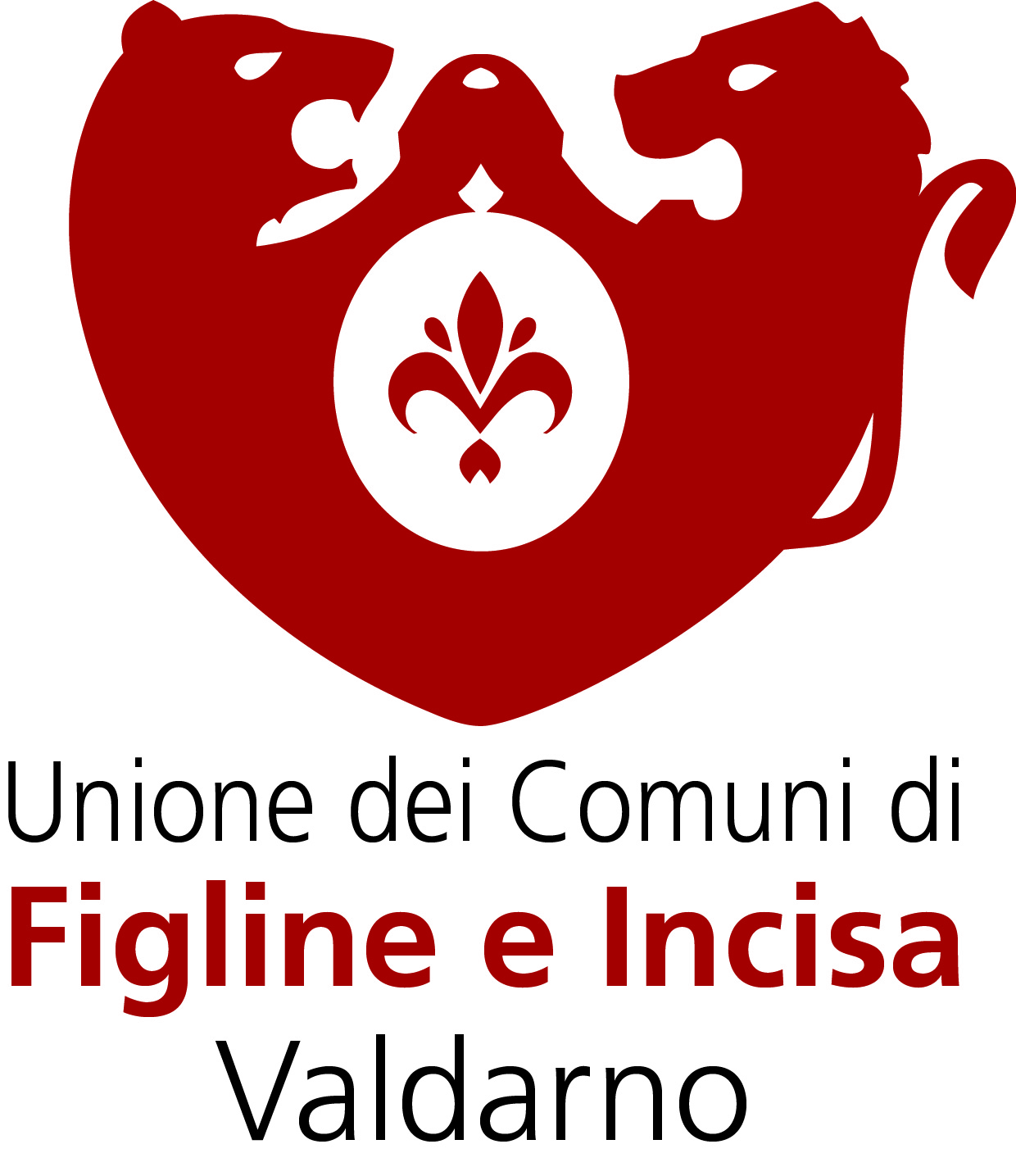 ESTATE RAGAZZI“ CAMPUS ESTIVO GIOCO SPORT & NATURA”RISERVATO A TUTTI I RAGAZZI E RAGAZZE DA 5 ANNI FINO A 14 ANNI  CENTRO ESTIVO DAL 11 GIUGNO AL 27 LUGLIO  2018UN’OCCASIONE  UNICA PER  TUTTI QUEI  RAGAZZI CHE VOGLIANO FARE TANTE ESPERIENZE E TANTO SPORT.I RAGAZZI  POTRANNO PASSARE MERAVIGLIOSE GIORNATE SULLE RIVE DEL LAGO DI SAN CIPRIANO ANDANDOSENE IN GIRO IN BARCA A VELA O PAGAIANDO LORO STESSI SULLA LISCIA E CALMA ACQUA DEL LAGO, SEGUITI DA ISTRUTTORI E INDOSSANDO I GIUBBOTTINI DI SALVATAGGIO,OPPURE, IMPARERANNO A CONOSCERE IL MAGICO MONDO DEI CAVALLI  FACENDO LEZIONI DI EQUITAZIONE E IMPARANDO COSI’ AD AMARE E RISPETTARE QUESTI SPLENDIDI ANIMALI ED OGNI SETTIMANA CI SARA’ LA SCUOLA DEL CIRCO CON ANIMATORI E GIOCOLIERI.  SCOPRIRANNO QUANTO E’ BELLO CONDIVIDERE  LA GIORNATA CON GLI AMICI E TRASCORRERE  LUNGHE E ASSOLATE GIORNATE IN PISCINA , POTRANNO ACCOSTARSI A VARI SPORT : EQUITAZIONE, CANNOTTAGGIO, TIRO CON L’ARCO, VELA, CICLISMO, ATLETICA, PALLAVVOLO, CALCETTO ECC….. E NON ULTIMO, POTRANNO SVOLGERE I LORO COMPITI ESTIVI IN COMPAGNIA  E  SENZA AFFANNI, CON L’AIUTO DEI NOSTRI  SUPPORTER .  IL CAMPUS ESTIVO DIVENTERA’ UN’ESPERIENZA INDIMENTICABILE!Vieni a trovarci agli impianti sportivi del MatassinoIl lunedì-mercoledì e venerdì dalle 17.30 alle 19.30 o telefona per info al 3394471212 Silvia Le iscrizioni si accetteranno a partire dal 18/05/2018e.mail  segreteria@atleticafutura.itPotrai scaricare il modulo di iscrizione e rimandarcelo compilato al nostro indirizzo di posta elettronica, con allegato copia documento del genitore firmata per convalida e copia bonifico per avvenuto pagamento, entro e non oltre  il mercoledì della settimana precedente alla settimana prenotata. E’ gradito, ma non obbligatorio,il certificato medico di idoneità sportiva non agonistica  INFORMAZIONI E SERVIZI                     Il costo settimanale del campus, a ragazzo/a, è di € 70,00			e di € 65,00 dal 2° figlio in poi				Si  accettano  40 adesioni settimanali	Nella quota sono compresi:  i pasti usufruiti al campo nella mensa     scolastica, l’acqua durante il soggiorno al campo, la merenda e il trasporto nelle uscite che rimangano nella provincia, corso di equitazione ( nelle settimane previste) corso di vela e canoa (tempo permettendo) trekking e percorso natura a Vallombrosa, escursioni parco zoo Cavriglia (quando prevista), corso di Atletica, Corso di ciclismo e avviamento al multi sport. Assistenza allo studio per svolgere i compiti assegnati ai ragazzi per le vacanze,  giochi e attrezzi per svolgere i vari sport,assicurazione.Il pranzo a sacco durante le eventuali uscite  sarà  a carico dei genitori.  Saranno gratuite le uscite che non prevedano un biglietto d’ingresso e che rimangano all’interno della provincia.	Nel caso in cui si facciano uscite, a parchi avventura, parchi acquatici,	piscine e/o parchi di divertimento e quant’altro, in cui sia previsto 	il noleggio di pullman e/o biglietti d’ingresso sarà, di volta in  volta,comunicato il costo dell’uscita e sarà effettuata previa adesione dialmeno 30 ragazzi, la quota comunque richiesta non potrà superare i 20,00€ a ragazzo/a. Coloro che non dovessero aderire potranno comunque restare al campus a svolgere le normali attività.I nostri obiettiviLo scopo del campus gioco sport & natura è quello di avvicinare i ragazzi  alla pratica dello sport e del gioco, come completamento essenziale e piacevole per il loro sviluppo psicofisico.